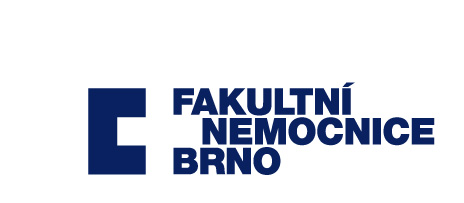 Dodatek č. 1 k rámcové dohodě č. KP/2927/2017/Osmezi těmito smluvními stranami:AbbVie s.r.o.se sídlem/místem podnikání:  Metronom Business Center, Bucharova 2817/13, 15800 Prahazastoupena: Branislavem Trutzem – jednatelem/ ………………………………..IČO: 24148725DIČ: CZ24148725bankovní spojení: Fortis Bank SA, Česká republikačíslo účtu: …………………zapsána v obchodním rejstříku vedeném MS v Praze oddíl C, vložka 183123.jako prodávající, dále jen „Prodávající“, na straně jednéaFakultní nemocnice Brnose sídlem: Jihlavská 20, 625 00 Brnozastoupena: MUDr. Romanem Krausem, MBA, ředitelemIČO: 65269705DIČ: CZ65269705                                bankovní spojení: Česká národní bankačíslo účtu.: …………………FN Brno je státní příspěvková organizace zřízená rozhodnutím Ministerstva zdravotnictví. Nemá zákonnou povinnost zápisu do obchodního rejstříku, je zapsána v živnostenském rejstříku vedeném Živnostenským úřadem města Brna.jako kupující, dále jen „Kupující“, na straně druhév následujícím znění:I.Úvodní ustanoveníSmluvní strany prohlašují, že spolu dne 9. 1. 2018 uzavřely Rámcovou dohodu na základě zadávacího řízení k veřejné zakázce s názvem „Adalimumab III” (dále jen „Smlouva”), kterou se dohodly změnit následovně.II. Předmět dodatkuSmluvní strany se vzhledem ke změně ceny výrobce u přípravku Humira 40mg s ohledem na článek IV. odst. 3 Smlouvy dohodly na změně přílohy č. 1 (cenová nabídka) rámcové dohody. Nová příloha č. 1 je součástí tohoto dodatku jako příloha č. 1.III.Závěrečná ujednáníFakultní nemocnice Brno se zavazuje zveřejnit tento dodatek v registru smluv v souladu a za podmínek stanovených v zákoně č. 340/2015 Sb., o zvláštních podmínkách účinnosti některých smluv, uveřejňování těchto smluv a o registru smluv (zákon o registru smluv). Ostatní ustanovení smlouvy se tímto dodatkem nemění. Tento dodatek nabývá platnosti dnem jeho podpisu oběma smluvními stranami a účinnosti dnem jeho zveřejnění v registru smluv.Tento dodatek je vyhotoven ve třech stejnopisech, z nichž dva obdrží Kupující a jedno Prodávající.Smluvní strany prohlašují, že se důkladně seznámily s obsahem tohoto dodatku, kterému zcela rozumí a plně vyjadřuje jejich svobodnou a vážnou vůli.V Praze dne 					           	  V Brně dne...........................................................                              ...........................................................             ………………………                                               MUDr. Roman Kraus, MBA	…………………………					   ředitel FN BrnoPříloha č. 1 – cenová nabídkaSÚKL kódnázev léčivého přípravkudoplněk názvucena za 1 originální balení vč DPHDPH 10%cena za 1 originální balení bez DPH209097HUMIRA40MG INJ SOL 2X0,4ML19 443,60 Kč1 767,60 Kč17 676,00 Kč